Anexo 9 – AUTODECLARAÇÃO ÉTNICO-INDÍGENA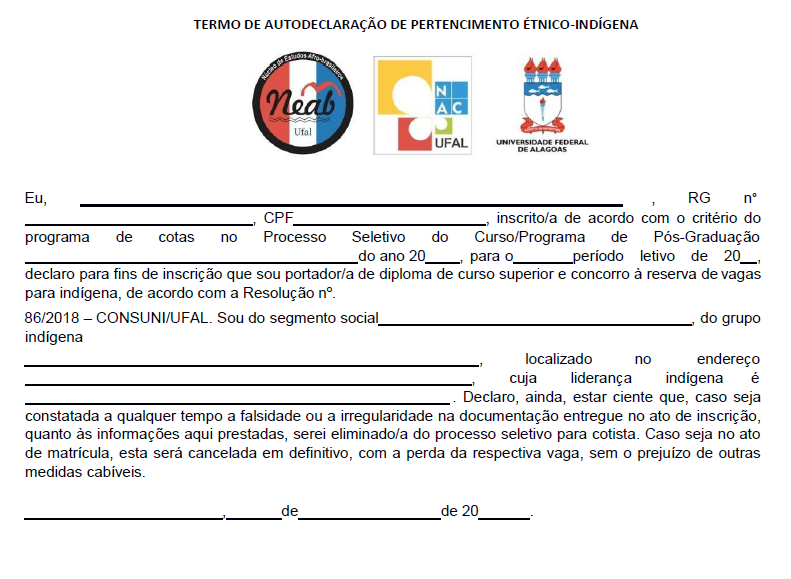 Assinatura do Candidato(a)______________________________ 